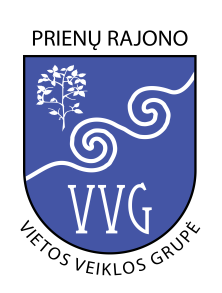 PRIENŲ RAJONO VIETOS VEIKLOS GRUPĖĮmonės kodas 300970549, adresas/buveinė Kauno g. 2, LT-59147 Prienai, tel. 8 630 01772, el. p. prienuvvg@gmail.com |III KVIETIMO VIETOS PROJEKTŲ, KURIEMS SKIRTA PARAMA, SUVESTINĖ2014 08 25DataParaiškos registracijos Nr.Pareiškėjo pavadinimasProjekto pavadinimasSkirta paramos suma LtBendra projekto vertė Lt.Projekto įgyvendinimo vietaTrumpas projekto aprašymasLEADER-14-PRIENAI-03-001Prienų rajono savivaldybės administracijaApsaugos sistemos įrengimas Veiverių Tomo Žilinsko gimnazijos teritorijoje54 891,06(+11527,12 PVM)73 797,98Kauno g. 29, Veiverių mstl., Veiverių sen., Prienų r. sav.Veiverių Tomo Žilinsko gimnazijos teritorijoje 2013 m. buvo atnaujintas sporto aikštynas. Siekiant išsaugoti sukurtą turtą reikalinga įrengti teritorijos apšvietimą ir vaizdo stebėjimo apsaugos sistemą. Įrengus vaizdo stebėjimo kameras atsiras galimybė nustatyti pažeidėjus, niokojančius gimnazijos teritoriją, o gimnazijos mokiniai ir vietos gyventojai jausis saugesni.Projekto tikslas -  siekiant užtikrinti bendruomenės saugumą, įrengti teritorijos apšvietimą ir video apsaugos sistemą.Projekto uždaviniai:1. Įrengti teritorijos apšvietimą;2. Įrengti vaizdo stebėjimo kameras, atsparias drėgmei, smūgiams, tinkamas eksploatuoti lauko sąlygomis.LEADER-14-PRIENAI-03-002Prienų rajono savivaldybės administracijaApsaugos sistemos įrengimas Balbieriškio pagrindinės mokyklos teritorijoje23 103,20 (+4 851,67 PVM)31 060,96Vilniaus g. 130, Balbieriškio mstl., Balbieriškio sen., Prienų r. sav.Projekto metu planuojama įsigyti vaizdo stebėjimo kameras su skaitmeniniu vaizdo įrašymo įrenginiu ir infraraudonųjų spindulių prožektorių bei monitorių. Apsaugos priemones sumontuoti Balbieriškio pagrindinės mokyklos teritorijoje. Taip pat sumontuoti atveriamus bei nustumiamus vartus. Projekto tikslas - sukurti saugią aplinką, siekiant užtikrinti viešąją tvarką, visuomenės ir teritorijoje esančio turto saugumą.Projekto uždaviniai:1. Įrengti mokyklos teritorijoje vaizdo stebėjimo kameras;2. Įrengti vaizdo įrašymo įrenginį;3. Įrengti infraraudonųjų spindulių prožektorių ir monitorių;4. Įrengti vartus.